Witam Was serdecznie, dziękuję za bardzo ładnie odrabiane  zadania domowe, które przysyłacie na moją pocztę. Jednocześnie przypominam, że zbliża się termin wystawiania proponowanych ocen , jeśli ktoś zapomniał przesłać,   bardzo proszę termin do 19 maja 2020r. : gosia.cyboron@op.plNa dzisiejszych lekcjach chciałabym omówić  z Wami postać wielkiego Polaka Jana Pawła II… Taki też jest temat naszej lekcji:Temat: Wspominamy pamięć Jana Pawła II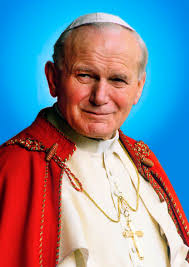 Rozpoczniemy muzycznie, to wyjątkowa piosenka o wielkim Polaku: skopiuj poniższy link i wklej na youtube:https://www.youtube.com/watch?v=NWHUzXaZuwERok 2020 został ogłoszony rokiem Świętego Jana Pawła II. Dokładnie 18 maja obchodzimy setną rocznicę Jego urodzin. Święty Jan Paweł II to  największy z Polaków, który zmienił oblicze świata i Kościoła.PolecenieZ okazji rocznicy urodzin Jana Pawła II - 18 maja 2020r. - w tym tygodniu w telewizji będą emitowane filmy fabularne, dokumentalne oraz programy poświęcone Jego pamięci. Chciałabym abyście obejrzeli jeden z nich i przypomnieli sobie postać naszego Ojca Świętego.Powodzenia! Pozdrawiam Małgorzata CyborońTemat:  „Można niewiele mieć by wiele żyć…”Jan Paweł IISłowa Jana Pawła II: ,,Można niewiele mieć by wiele żyć'' odzwierciedlają całą prawdę o Jego życiu. Papież Polak wybrał drogę wiary i podążał nią wytrwale, od niełatwego dzieciństwa i młodości, które przypadły na trudny czas wojny.Zadanie domoweNapisz w zeszycie krótką notatkę o życiu Jana Pawła IINa odpowiedzi czekam z niecierpliwością do 26 maja2020r. email: gosia.cyboron@op.plPowodzenia! Pozdrawiam Małgorzata Cyboroń